Uniform Application for 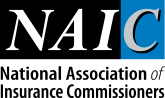 Business Entity Adjuster License Renewal/Continuation (Please Print or Type)Uniform Application for                                        Business Entity Insurance License Renewal/Continuation         Applicant Name:________________________Demographic InformationDemographic InformationDemographic InformationDemographic InformationDemographic InformationDemographic InformationDemographic InformationDemographic InformationDemographic InformationDemographic Information	Business Entity Name	Business Entity Name	Business Entity Name	Business Entity Name	Business Entity Name         FEIN                                                                                     -          FEIN                                                                                     -          FEIN                                                                                     -          FEIN                                                                                     -          If assigned, National Producer Number (NPN)           If assigned, National Producer Number (NPN)           If assigned, National Producer Number (NPN)      Business Address    Business Address    Business Address    Business Address    Business Address    Business Address	City	City	City	City	State	State	Zip or Foreign Country	Zip or Foreign Country	Phone Number (include extension)(         )          - 	Fax Number(         )          -	Fax Number(         )          -	Fax Number(         )          -	Business Web Site Address	Business Web Site Address	Business E-Mail Address	Business E-Mail Address	Business E-Mail Address	Mailing Address 	Mailing Address 	P.O. Box	P.O. Box	City	City	State	Zip or Foreign Country	Zip or Foreign CountryDesignated/Responsible Licensed Adjuster Designated/Responsible Licensed Adjuster Designated/Responsible Licensed Adjuster Designated/Responsible Licensed Adjuster Designated/Responsible Licensed Adjuster Designated/Responsible Licensed Adjuster Designated/Responsible Licensed Adjuster Designated/Responsible Licensed Adjuster Designated/Responsible Licensed Adjuster 	Identify at least one Designated/Responsible Licensed Adjuster responsible for the business entity’s compliance with the insurance laws, rules and regulations of this state.  (See Matrix of State Requirements at www.nipr.com for jurisdictions that require the designated/responsible licensed adjuster to be an officer, director or partner of the business entity.)Name 	    SSN               -           -________          NPN	Name 	    SSN               -           -________          NPN	Name 	    SSN               -           -________          NPN   	  Name 	    SSN               -           -________          NPN   	  	Identify at least one Designated/Responsible Licensed Adjuster responsible for the business entity’s compliance with the insurance laws, rules and regulations of this state.  (See Matrix of State Requirements at www.nipr.com for jurisdictions that require the designated/responsible licensed adjuster to be an officer, director or partner of the business entity.)Name 	    SSN               -           -________          NPN	Name 	    SSN               -           -________          NPN	Name 	    SSN               -           -________          NPN   	  Name 	    SSN               -           -________          NPN   	  	Identify at least one Designated/Responsible Licensed Adjuster responsible for the business entity’s compliance with the insurance laws, rules and regulations of this state.  (See Matrix of State Requirements at www.nipr.com for jurisdictions that require the designated/responsible licensed adjuster to be an officer, director or partner of the business entity.)Name 	    SSN               -           -________          NPN	Name 	    SSN               -           -________          NPN	Name 	    SSN               -           -________          NPN   	  Name 	    SSN               -           -________          NPN   	  	Identify at least one Designated/Responsible Licensed Adjuster responsible for the business entity’s compliance with the insurance laws, rules and regulations of this state.  (See Matrix of State Requirements at www.nipr.com for jurisdictions that require the designated/responsible licensed adjuster to be an officer, director or partner of the business entity.)Name 	    SSN               -           -________          NPN	Name 	    SSN               -           -________          NPN	Name 	    SSN               -           -________          NPN   	  Name 	    SSN               -           -________          NPN   	  	Identify at least one Designated/Responsible Licensed Adjuster responsible for the business entity’s compliance with the insurance laws, rules and regulations of this state.  (See Matrix of State Requirements at www.nipr.com for jurisdictions that require the designated/responsible licensed adjuster to be an officer, director or partner of the business entity.)Name 	    SSN               -           -________          NPN	Name 	    SSN               -           -________          NPN	Name 	    SSN               -           -________          NPN   	  Name 	    SSN               -           -________          NPN   	  	Identify at least one Designated/Responsible Licensed Adjuster responsible for the business entity’s compliance with the insurance laws, rules and regulations of this state.  (See Matrix of State Requirements at www.nipr.com for jurisdictions that require the designated/responsible licensed adjuster to be an officer, director or partner of the business entity.)Name 	    SSN               -           -________          NPN	Name 	    SSN               -           -________          NPN	Name 	    SSN               -           -________          NPN   	  Name 	    SSN               -           -________          NPN   	  	Identify at least one Designated/Responsible Licensed Adjuster responsible for the business entity’s compliance with the insurance laws, rules and regulations of this state.  (See Matrix of State Requirements at www.nipr.com for jurisdictions that require the designated/responsible licensed adjuster to be an officer, director or partner of the business entity.)Name 	    SSN               -           -________          NPN	Name 	    SSN               -           -________          NPN	Name 	    SSN               -           -________          NPN   	  Name 	    SSN               -           -________          NPN   	  	Identify at least one Designated/Responsible Licensed Adjuster responsible for the business entity’s compliance with the insurance laws, rules and regulations of this state.  (See Matrix of State Requirements at www.nipr.com for jurisdictions that require the designated/responsible licensed adjuster to be an officer, director or partner of the business entity.)Name 	    SSN               -           -________          NPN	Name 	    SSN               -           -________          NPN	Name 	    SSN               -           -________          NPN   	  Name 	    SSN               -           -________          NPN   	  	Identify at least one Designated/Responsible Licensed Adjuster responsible for the business entity’s compliance with the insurance laws, rules and regulations of this state.  (See Matrix of State Requirements at www.nipr.com for jurisdictions that require the designated/responsible licensed adjuster to be an officer, director or partner of the business entity.)Name 	    SSN               -           -________          NPN	Name 	    SSN               -           -________          NPN	Name 	    SSN               -           -________          NPN   	  Name 	    SSN               -           -________          NPN   	  Background QuestionsBackground QuestionsBackground QuestionsBackground QuestionsBackground QuestionsBackground QuestionsBackground QuestionsBackground QuestionsBackground Questions  1a.	Has the business entity or any owner, partner, officer or director of the business entity, or member or manager of a limited liability company, been convicted of, or is currently charged with, committing a misdemeanor or had a judgment withheld or deferred for a misdemeanor which has not been previously reported to this insurance department? You may exclude the following misdemeanor convictions or pending misdemeanor charges:  traffic citations,  driving under the influence (DUI) or driving while intoxicated (DWI), driving without a license, reckless driving, or driving with a suspended or revoked license.. You may also exclude juvenile adjudications (offenses where you were adjudicated delinquent in juvenile court.) 1b. Has the business entity or any owner, partner, officer or director of the business entity , or member or manager of a limited liability company, been convicted of a felony, had judgment withheld or deferred, or is the business entity or any owner, partner, officer or director of the business entity currently charged with committing a felony which has not been previously reported to this insurance department?You may exclude juvenile adjudications (offenses where you were adjudicated delinquent in a juvenile court.)If you have a felony conviction involving dishonesty or breach of trust, have you applied for written consent to engage in the business of insurance in your home state as required by 18 USC 1033?                              If so, was consent granted? (Attach copy of 1033 consent approved by home state.)   1a.	Has the business entity or any owner, partner, officer or director of the business entity, or member or manager of a limited liability company, been convicted of, or is currently charged with, committing a misdemeanor or had a judgment withheld or deferred for a misdemeanor which has not been previously reported to this insurance department? You may exclude the following misdemeanor convictions or pending misdemeanor charges:  traffic citations,  driving under the influence (DUI) or driving while intoxicated (DWI), driving without a license, reckless driving, or driving with a suspended or revoked license.. You may also exclude juvenile adjudications (offenses where you were adjudicated delinquent in juvenile court.) 1b. Has the business entity or any owner, partner, officer or director of the business entity , or member or manager of a limited liability company, been convicted of a felony, had judgment withheld or deferred, or is the business entity or any owner, partner, officer or director of the business entity currently charged with committing a felony which has not been previously reported to this insurance department?You may exclude juvenile adjudications (offenses where you were adjudicated delinquent in a juvenile court.)If you have a felony conviction involving dishonesty or breach of trust, have you applied for written consent to engage in the business of insurance in your home state as required by 18 USC 1033?                              If so, was consent granted? (Attach copy of 1033 consent approved by home state.)   1a.	Has the business entity or any owner, partner, officer or director of the business entity, or member or manager of a limited liability company, been convicted of, or is currently charged with, committing a misdemeanor or had a judgment withheld or deferred for a misdemeanor which has not been previously reported to this insurance department? You may exclude the following misdemeanor convictions or pending misdemeanor charges:  traffic citations,  driving under the influence (DUI) or driving while intoxicated (DWI), driving without a license, reckless driving, or driving with a suspended or revoked license.. You may also exclude juvenile adjudications (offenses where you were adjudicated delinquent in juvenile court.) 1b. Has the business entity or any owner, partner, officer or director of the business entity , or member or manager of a limited liability company, been convicted of a felony, had judgment withheld or deferred, or is the business entity or any owner, partner, officer or director of the business entity currently charged with committing a felony which has not been previously reported to this insurance department?You may exclude juvenile adjudications (offenses where you were adjudicated delinquent in a juvenile court.)If you have a felony conviction involving dishonesty or breach of trust, have you applied for written consent to engage in the business of insurance in your home state as required by 18 USC 1033?                              If so, was consent granted? (Attach copy of 1033 consent approved by home state.)   1a.	Has the business entity or any owner, partner, officer or director of the business entity, or member or manager of a limited liability company, been convicted of, or is currently charged with, committing a misdemeanor or had a judgment withheld or deferred for a misdemeanor which has not been previously reported to this insurance department? You may exclude the following misdemeanor convictions or pending misdemeanor charges:  traffic citations,  driving under the influence (DUI) or driving while intoxicated (DWI), driving without a license, reckless driving, or driving with a suspended or revoked license.. You may also exclude juvenile adjudications (offenses where you were adjudicated delinquent in juvenile court.) 1b. Has the business entity or any owner, partner, officer or director of the business entity , or member or manager of a limited liability company, been convicted of a felony, had judgment withheld or deferred, or is the business entity or any owner, partner, officer or director of the business entity currently charged with committing a felony which has not been previously reported to this insurance department?You may exclude juvenile adjudications (offenses where you were adjudicated delinquent in a juvenile court.)If you have a felony conviction involving dishonesty or breach of trust, have you applied for written consent to engage in the business of insurance in your home state as required by 18 USC 1033?                              If so, was consent granted? (Attach copy of 1033 consent approved by home state.)   1a.	Has the business entity or any owner, partner, officer or director of the business entity, or member or manager of a limited liability company, been convicted of, or is currently charged with, committing a misdemeanor or had a judgment withheld or deferred for a misdemeanor which has not been previously reported to this insurance department? You may exclude the following misdemeanor convictions or pending misdemeanor charges:  traffic citations,  driving under the influence (DUI) or driving while intoxicated (DWI), driving without a license, reckless driving, or driving with a suspended or revoked license.. You may also exclude juvenile adjudications (offenses where you were adjudicated delinquent in juvenile court.) 1b. Has the business entity or any owner, partner, officer or director of the business entity , or member or manager of a limited liability company, been convicted of a felony, had judgment withheld or deferred, or is the business entity or any owner, partner, officer or director of the business entity currently charged with committing a felony which has not been previously reported to this insurance department?You may exclude juvenile adjudications (offenses where you were adjudicated delinquent in a juvenile court.)If you have a felony conviction involving dishonesty or breach of trust, have you applied for written consent to engage in the business of insurance in your home state as required by 18 USC 1033?                              If so, was consent granted? (Attach copy of 1033 consent approved by home state.)   1a.	Has the business entity or any owner, partner, officer or director of the business entity, or member or manager of a limited liability company, been convicted of, or is currently charged with, committing a misdemeanor or had a judgment withheld or deferred for a misdemeanor which has not been previously reported to this insurance department? You may exclude the following misdemeanor convictions or pending misdemeanor charges:  traffic citations,  driving under the influence (DUI) or driving while intoxicated (DWI), driving without a license, reckless driving, or driving with a suspended or revoked license.. You may also exclude juvenile adjudications (offenses where you were adjudicated delinquent in juvenile court.) 1b. Has the business entity or any owner, partner, officer or director of the business entity , or member or manager of a limited liability company, been convicted of a felony, had judgment withheld or deferred, or is the business entity or any owner, partner, officer or director of the business entity currently charged with committing a felony which has not been previously reported to this insurance department?You may exclude juvenile adjudications (offenses where you were adjudicated delinquent in a juvenile court.)If you have a felony conviction involving dishonesty or breach of trust, have you applied for written consent to engage in the business of insurance in your home state as required by 18 USC 1033?                              If so, was consent granted? (Attach copy of 1033 consent approved by home state.)   1a.	Has the business entity or any owner, partner, officer or director of the business entity, or member or manager of a limited liability company, been convicted of, or is currently charged with, committing a misdemeanor or had a judgment withheld or deferred for a misdemeanor which has not been previously reported to this insurance department? You may exclude the following misdemeanor convictions or pending misdemeanor charges:  traffic citations,  driving under the influence (DUI) or driving while intoxicated (DWI), driving without a license, reckless driving, or driving with a suspended or revoked license.. You may also exclude juvenile adjudications (offenses where you were adjudicated delinquent in juvenile court.) 1b. Has the business entity or any owner, partner, officer or director of the business entity , or member or manager of a limited liability company, been convicted of a felony, had judgment withheld or deferred, or is the business entity or any owner, partner, officer or director of the business entity currently charged with committing a felony which has not been previously reported to this insurance department?You may exclude juvenile adjudications (offenses where you were adjudicated delinquent in a juvenile court.)If you have a felony conviction involving dishonesty or breach of trust, have you applied for written consent to engage in the business of insurance in your home state as required by 18 USC 1033?                              If so, was consent granted? (Attach copy of 1033 consent approved by home state.)   1a.	Has the business entity or any owner, partner, officer or director of the business entity, or member or manager of a limited liability company, been convicted of, or is currently charged with, committing a misdemeanor or had a judgment withheld or deferred for a misdemeanor which has not been previously reported to this insurance department? You may exclude the following misdemeanor convictions or pending misdemeanor charges:  traffic citations,  driving under the influence (DUI) or driving while intoxicated (DWI), driving without a license, reckless driving, or driving with a suspended or revoked license.. You may also exclude juvenile adjudications (offenses where you were adjudicated delinquent in juvenile court.) 1b. Has the business entity or any owner, partner, officer or director of the business entity , or member or manager of a limited liability company, been convicted of a felony, had judgment withheld or deferred, or is the business entity or any owner, partner, officer or director of the business entity currently charged with committing a felony which has not been previously reported to this insurance department?You may exclude juvenile adjudications (offenses where you were adjudicated delinquent in a juvenile court.)If you have a felony conviction involving dishonesty or breach of trust, have you applied for written consent to engage in the business of insurance in your home state as required by 18 USC 1033?                              If so, was consent granted? (Attach copy of 1033 consent approved by home state.) Yes ___   No___Yes___ No____N/A___Yes___ No____N/A___Yes___ No____Background Questions continued1c.   Has the business entity or any owner, partner, officer or director of the business entity, or member or manager of a limited liability company,  been convicted of  a military offense, had a judgment withheld or deferred, or are is the business entity or any owner, partner, officer or director of the business entity currently charged with committing a military offense which has not been previously reported to this insurance department?                                      NOTE: For Questions 1a, 1b, and 1c “Convicted” includes, but is not limited to, having been found guilty by verdict of a judge or jury, having entered a plea of guilty or nolo contendere or no contest, or having been given probation, a suspended sentence or a fine.  	If you answer yes, you must attach to this application: a)    a written statement  identifying all parties involved (including their percentage of  ownership, if any) and explaining the  circumstances of each incident,                b)    a copy of the charging document,  c)    a copy of the official document, which demonstrates the resolution of the charges or any final judgment 2.    Has the business entity or any owner, partner, officer or director of the business entity, or manager or member of a limited liability company, been named or involved as a party in an administrative proceeding, including FINRA sanction or arbitration proceeding regarding any professional or occupational license, or registration, which has not been previously reported to this insurance department? 
Yes ___   No___Yes ___   No___“Involved” means having a license censured, suspended, revoked, canceled, terminated; or, being assessed a fine, placed on probation, sanctioned  or surrendering a license to resolve an administrative action.  “Involved” also means being named as a party to an administrative or arbitration proceeding which is related to a professional or occupational license or registration.  “Involved” also means having a license or registration application denied or the act of withdrawing an application to avoid a denial.  You may exclude terminations due solely to noncompliance with continuing education requirements or failure to pay a renewal fee.
If you answer yes, you must attach to this application:a written statement identifying the type of license; identifying all parties involved (including their percentage of  ownership, if any and explaining the circumstances of each incident,a copy of the Notice of Hearing or other document that states the charges and allegations, anda copy of the official document which demonstrates the resolution of the charges or any final judgment.3.  In response to a “yes” answer to one or more of the Background Questions for this renewal application, are you submitting document(s) to    the NAIC/NIPR Attachments Warehouse?        If you answer yesWill you be associating (linking) previously filed documents from the NAIC/NIPR Attachments Warehouse to this application?    Note: If you have previously submitted documents to the Attachments Warehouse that are intended to be filed with this  renewal application, you must go to the Attachments Warehouse and associate (link) the supporting document(s) to this application based upon the particular background question number you have answered yes to on this application.  You will receive information in a follow-up page at the end of the application process, providing a link to the Attachment Warehouse instructions.N/A __Yes __ No__Yes ___   No___Applicant’s Certification and Attestation Applicant’s Certification and Attestation On behalf of the business entity or limited liability company, the undersigned owner, partner, officer or director of the business entity, or member or manager of a limited liability company, hereby certifies, under penalty of perjury, that:All of the information submitted in this application and attachments is true and complete and I am aware that submitting false information or omitting pertinent or material information in connection with this application is grounds for license or registration revocation and may subject me and the business entity or limited liability company to civil or criminal penalties.Unless provided otherwise by law or regulation of the jurisdiction, the business entity or limited liability company hereby designates the Commissioner, Director or Superintendent of Insurance, or an appropriate representative in each jurisdiction for which this application is made to be its agent for service of process regarding all insurance matters in the respective jurisdiction and agree that service upon the Commissioner or Director of that jurisdiction is of the same legal force and validity as personal service upon the business entity.The business entity or limited liability company grants permission to the Commissioner or Director of Insurance in each jurisdiction for which this application is made to verify any information supplied with any federal, state or local government agency, current or former employer or insurance company.Every owner, partner, officer or director of the business entity, or member or manager of a limited liability company, either a) does not have a current child-support obligation, or b) has a child-support obligation and is currently in compliance with that obligation.I authorize the jurisdictions to which this application is made to give any information they may have concerning me, as permitted by law, to any federal, state or municipal agency, or any other organization and I release the jurisdictions and any person acting on their behalf from any and all liability of whatever nature by reason of furnishing such information.I acknowledge that I understand and comply with the insurance laws and regulations of the jurisdictions to which I am applying for licensure/registration.For Non-Resident License Applications, I certify that I am licensed and in good standing in my home state/resident state for the lines of authority requested from the non-resident state.8.      I hereby certify that upon request, I will furnish the jurisdiction(s) to which I am applying, certified copies of any documents   attached to this application or requested by the jurisdiction(s).9.      I certify that the Designated Responsible Licensed Producer(s) named on this application understand that he/she is responsible for the business entity’s compliance with the insurance laws, rules and regulations of the state.Must be signed by an officer, director, or partner of the business entity, or member or manager if a limited liability company:
____________________________________________Month/Day/Year____________________________________________					Applicant Signature 							_________________________________________________					Typed or Printed Name 		_________________________________________________					Title 		_________________________________________________Address
_________________________________________________City			State		ZipOn behalf of the business entity or limited liability company, the undersigned owner, partner, officer or director of the business entity, or member or manager of a limited liability company, hereby certifies, under penalty of perjury, that:All of the information submitted in this application and attachments is true and complete and I am aware that submitting false information or omitting pertinent or material information in connection with this application is grounds for license or registration revocation and may subject me and the business entity or limited liability company to civil or criminal penalties.Unless provided otherwise by law or regulation of the jurisdiction, the business entity or limited liability company hereby designates the Commissioner, Director or Superintendent of Insurance, or an appropriate representative in each jurisdiction for which this application is made to be its agent for service of process regarding all insurance matters in the respective jurisdiction and agree that service upon the Commissioner or Director of that jurisdiction is of the same legal force and validity as personal service upon the business entity.The business entity or limited liability company grants permission to the Commissioner or Director of Insurance in each jurisdiction for which this application is made to verify any information supplied with any federal, state or local government agency, current or former employer or insurance company.Every owner, partner, officer or director of the business entity, or member or manager of a limited liability company, either a) does not have a current child-support obligation, or b) has a child-support obligation and is currently in compliance with that obligation.I authorize the jurisdictions to which this application is made to give any information they may have concerning me, as permitted by law, to any federal, state or municipal agency, or any other organization and I release the jurisdictions and any person acting on their behalf from any and all liability of whatever nature by reason of furnishing such information.I acknowledge that I understand and comply with the insurance laws and regulations of the jurisdictions to which I am applying for licensure/registration.For Non-Resident License Applications, I certify that I am licensed and in good standing in my home state/resident state for the lines of authority requested from the non-resident state.8.      I hereby certify that upon request, I will furnish the jurisdiction(s) to which I am applying, certified copies of any documents   attached to this application or requested by the jurisdiction(s).9.      I certify that the Designated Responsible Licensed Producer(s) named on this application understand that he/she is responsible for the business entity’s compliance with the insurance laws, rules and regulations of the state.Must be signed by an officer, director, or partner of the business entity, or member or manager if a limited liability company:
____________________________________________Month/Day/Year____________________________________________					Applicant Signature 							_________________________________________________					Typed or Printed Name 		_________________________________________________					Title 		_________________________________________________Address
_________________________________________________City			State		Zip